TỔNG CỦA NHIỀU SỐ1. Tính :                         8 + 7 + 5 = .....                        6 + 6 + 6 + 6 = ........2. Tính :                                                                             15
               14                          36                            15
            + 33                       + 20                        + 15
               21                            9                            15
             ____                      ____                       ____          
             .........                     ........                       .........3. Số ?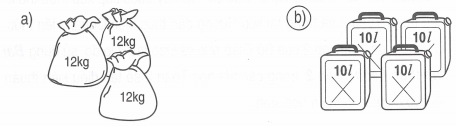  12 kg + ... kg + .... kg = .....kg                  10l + .....l + .....l + .....l = ........l4. Viết các số bằng nhau vào các ô trống :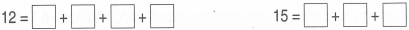 